ARTICULO  1 O,  Inciso 22El       listado     de     las    compras directas realizadas por  el sujeto obligado.La  información  correspondiente a años anteriores se encuentra disponible en la oficina de la Unidad  de   Acceso  a  la Información  Pública.Departamento administrativo  {PLAN  ANUAL DE COMPRAS)·�-------------                          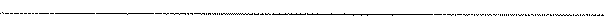 GOBIERNO de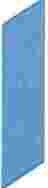 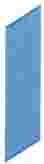 CUATE MALAOA.    Al.ll:lANDAO    CIAMMATTEIMINISTERIO DE COMUNICACIONES, INFRAESTRUCTURA YVIVIENDADIRECCIÓN  GENERAL  DE CORREOS Y TELÉGRAFOSOficio  DGCT-DA-SC-011-2021/SF-daGuatemala, 07  de enero de 2021Licenciado Carlos  Fernando  Duarte OrellanaUnidad  de Información  PúblicaDirección General  de Correos y Telégrafos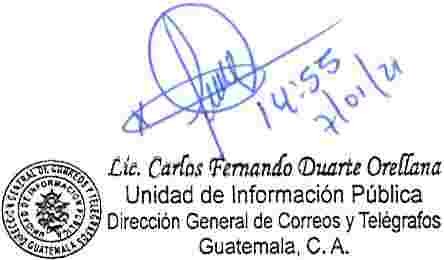 PresenteEstimado licenciado Duarte:De manera atenta me dirijo a usted deseándole éxito en sus labores diarias.Por medio del presente adjunto  información generada por la Sección de Compras del  Departamento  Administrativo,  correspondiente  al mes  de  diciembre  del  año2020.Sin otro particular me suscribo de usted.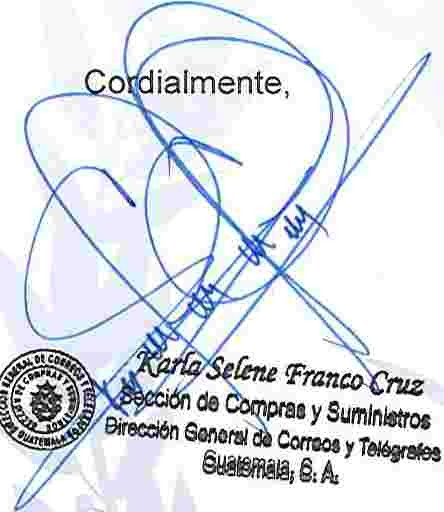 Adjunto: informe de 18 hojas                                                                                                                                                                  -7 Avenida 12-11. Zona 1 Palacio de Correos Ala Sur GuatemalaTeléfono: (502) 2318 - 7700www.correosytelegrafos.civ.gob.gt             (j DGCTCIV                 �  @DGCYT!                                          1111111Energía  EléctricaEnergía Eléctrica01/12/2020       Servicio de energía eléctrica  prestado  en la agencia postal de la DGCT, ubicado en el municipio de Uvingston, departamento de Izabal, correspondiente al periodo de 09/09/2020 al   09/10/2020.01/12/2020      Servicio de energía eléctrica prestado en la agencia postal de la DGCT, ubicado en el munlcíplo de Salamá,  departamento de Baja Verapaz, correspondiente al periodo de  07/09/2020 al   07/10/2020.82.00152.00DEORSA                                    14946203 IDEORSA-----+----14946203111f----t------------.111Energía Eléctrica01/12/2020      Servicio de Energía Eléctrica prestado en la agencia postal de la DGCT, ubicado en el municipio de Chiquimula,   departamento de Chiquimula, correspondiente al periodo de 02/09/2020 al 01/10/2020.228.00L_DEOR-S-A---+---4_9_4-2_0_3111e-----  -                    - -------------1--------1--------------                                      	111Energía  Eléctrica                                                  01/12/2020       Servicio de energía eléctrica prestado en la agencia postal de la D!recdónGeneral de Correos y Telégrafos ubicada  en el municipio de San MarcosDepartamento de San Marcos  correspondiente al mes de octubre 2020.102.75     EMPRESA ELECTRICAMUNICIPAL SAN  MARCOS-  176656211   --------+---------------+-----!- ----e-------'111Energía  Eléctrica01/12/2020       Servicio de energía eléctrica  prestado  en la agencia postal de la DirecciónGeneral de Correos y Telégrafos ubicada  en el mun!c!p!o deRetalhuleu  sDepartamento de Retalhuleu correspondiente al mes de Septiembre  2020.44.00    EMPRESA ELECTRICAMUNICIPAL DE RETALHULEU427310911111Energía  Eléctrica01/12/2020Servicio de energía eléctrica  prestado  a la agenda postal de la DGCT, ubicada en el municipio de Livingston, correspondiente al periodo del09/10/2020 al 10/11/2020.83.00DEORSA1494620-3i1¡�---t--��-----------1  ----  -                                      _,_                                                       _111Energía  Eléctrica                                                  01/12/2020       Servicio de energía eléctrica prestado en  la agencia postal de Ja DGCT, ubicado en el municipio de San Jerónimo,   departamento de Baja Verapaz,correspondiente al periodo de 05/09/2020 al   05/10/2020.65.00DEORSA                                    149462031- --------+-------------------------+--------+------   -   1l!Ü111Energía EléctricaEnergía Eléctrica01/12/202001/12/202002/10/2020  al 03/11/2020Servicio de energía electrica prestado en la agencia postal de ta DGCT ubicada en Barberena y Sa!amá correspondiente al periodo del 07/10/2020 al 07/11/2020Servido de energía e!ectrica  prestado en !a agencia postal  de la DGCT    ----   rubicada en Aguacatan   correspondiente al  periodo del 05/10/2020 al               I05/11/2020270.00146.00OCCIDENTEDISTRIBUIDORA DE ELECTRICIDAD DE ORIENTEDISTRIBUIDORA DE ELECTRICIDAD DE OCCIDENTE1494620311114946211¡¡                                                                           _¡_                          _¡_                _--- '---------111        Energía  Eléctrica                                                  01/12/2020      Servicio de energía eléctrica prestado en la agenda postal  de la DGCT,             1                                                                                                                                                                      69.00                DEOCSA                                     14946211ubicado en el municipio de Uspantan,   departamento del  Qulche,                    ¡correspondiente al periodo de  15/09/2020 al   14/10/2020.                              ¡1-1111        Energía  Eléctrica                                                  01/12/2020      Servicio  de energía eléctrica prestado en la agencia postal de la  DGCT,             ¡                                                       65.00                DEORSA                                   1494620-3ubicado en el municipio Del Chahal,  departamento de Alta Verapaz,correspondiente al periodo de 25/09/2020 al   27/10/2020.                               1----                 --111        Energía Eléctrica                                              01/12/2020      Servlcfo de energía eléctrica  prestado  a la agencia postal de la DGCT,                         221.00                 DEOCSAubicada en el municipio de Totonlcapán, correspondiente al periodo del01/10/2020 al 02/11/2020.149462111-----   --111        Energía Eléctrica                                                  01/12/2020      Servicio de energía eléctrica prestado  a las agencias posta!es  de la  DGCT,                       392.00                DEORSAubicadas en Jutiapa, Cuilapa y Chiquimula, correspoodiente al periodo del1i1494620-3101/10/2020 al 02/11/2020.                                                                                                                                                                                                       111-----111        Energía  Eléctrica                                                         01/12/2020      Servicio de Energía Eléctrica prestado  en ta agencia postal de la DGCT,                              146.00                 DEORSA                                    14946203!ubicado  en e! municipio de Morales,  departamento de Izabal,correspondiente al pertodo de 11/09/2020 a!   12/10/2020.                                                                                                                                                    1- ----111        Energía  Eléctrica                                                         01/12/2020Servicio de energía eléctrica prestado a  la agencla postal de la DGCT,11-i67.00      DISTRIBUIDORA DE                            14946211·ubicada  en el municipio de San José la Maquina, correspondiente al período                                       ELECTRICIDAD DE                                                 !del   19/10/2020 al 19/11/2020.                                                                                                                     OCCIDENTE                                            i11111        Energía  Eléctrica                                                         01/12/2020Servicio de energía eléctrica  prestado  a la agencia postal de la DGCT,100.00      DISTRIBUIDORA DE                            14946211'!                                                                                                                                                                                                                                                                                                                                                                                       ubicada en et municipio de Tejutla, correspond!ente al periodo del                                                        ELECTRICIDAD DE23/10/2020 al 23/11/2020.                                                                                                                            OCCIDENTE:                                                                                                                                                                                                                                                                                                            --111Energía  Eléctrica01/12/2020Servicio de Energía Eléctrica  prestado en la agencia postal de la DGCT, ubicado en aldea El Rico,  mun!c!p!o de Los amates,   departamento de Izabal, correspondiente al periodo de 24/09/2020 al   26/10/2020.61.00                DEORSA                                   149462031-  --       -                                                                                                          --                                                                                                                                                                                                                                                                                                                                                      1111        Energía  Eléctrica                                                         01/12/2020      Servicio de Energía Eléctrica  prestado en la agencia postal de la DGCT,                                 52.00                DEORSA                                     14946203!ubicado en el munkipio de UsumaUan,  departamento de Zacapa,                                                                                                                                            ¡correspondiente al periodo de 04/09/2020  al   02/10/2020.                                                                                                                                                    1111        Energía  Eléctrica                                                         01/12/2020      Servicio de Energía Eléctrica prestado en la agencia postal de la DGCT,                              125.00                 DEORSA                                    14946203!ubicado en el municipio de La Unlón,   departamento de Zacapa,1correspondiente al periodo de 23/09/2020  al   24/10/2020.1-         - -                 ---                                                                                                                                                                                                                     -                                                                                                                           1111        Energía  Eléctrica                                                  01/12/2020       Servido de Energía  Eléctrica  prestado en la agencia postal de la  DGCT,ublcedo en el munlclplo de Jutiapa departamento de Jutiapa,correspondiente al  periodo de 02/09/2020 al 10/10/2020.110.00                DEORSA                                   1494620-3¡!---    ---   ---------------�----+--------                                                                                                     1'111Energía  Eléctrica01/12/2020Servicio de Energía Eléctrica  prestado  en !a agencia postal de la DGCT,ubicado en el municipio de Concepción  las Minas,  departamento deChtqu!mula, correspondiente al periodo de 14/09/2020 al 14/10/2020.89.00DEORSA14946203!i'111Energía  Eléctrica01/12/20201Servicio de energía eléctrica prestado a la agencia posta!  de  la DGCT, ubicada  en e! municipio  de Chahal, correspondlente al periodo del27/10/2020 al 26/11/2020.52.00DEORSA14946203,i----  -----,-------t-----�-�---------------�1--------j------------t-------�1!111Energía  Eléctrica01/12/2020Servlcfo de energía eléctrica prestado  a la agencia postal de la DGCT,                                206.00      DISTRIBUIDORA  DE                         1494620-31ubicada en el municipio de Nueva Santa Rosa, correspondiente al periodo                                       ELECTRICIDAD  DEdel 08/10/2020 al 09/11/2020.                                                                                                  ORIENTE S.A.111Energía  Eléctrica01/12/2020Servido de energía eléctrica prestado en la agencia  postal de la  DGCT, ubicado en el municipio de Morazán,   departamento de El Progreso, correspondiente al periodo de  17/09/2020 a!   17/10/2020.51.00DEORSA1494620-31--   -  -   -- ----------------+-----+---------  - -                        ----                            1111Energía  Eléctrica01/12/2020Servicio de energía eléctrica prestado  en la agencia postal de la DGCT,            !ubicado en el municipio de Chimaltenango,  departamento deChimaltenango,   correspondiente al periodo de  03/09/2020 al   02/10/2020.155.00DEOCSA- - 149462111--         - --   - ---                                                              --- --   ------------------+-----+--------------   -  -   ------¡--    --!	111        Energía  Eléctrica                                                  01/12/2020      Servicio de energía eléctrica prestado en la agencia  postal de la  DGCT, ubicado en el municipio de Cuilapa,   departamento de Santa Rosa,correspondiente al periodo de  02/09/2020 al  01/10/2020.111        Energía Eléctrica                                                  01/12/2020      Por servicio de energía eléctrica prestado en las Bodegas  de la DirecciónGeneral de Correos y Telégrafos, ubicada en la zona  6 del 13/10/2020 al12/11/2020.--                                                                                              ----111        Energía  Eléctrica                                                  01/12/2020      Servicio  de energía eléctrica prestado  en la agencia postal de la DGCT,'40.00297.5888.00DEORSAEGGSADEORSA1494620-31----+---------�326445149462031                                                                                                                                                                                                                                                                                                                                                                                                                                                                                                                                                                                                                                                                                                                                                                                                                                                                                                                                                                                                                                                                                                                                                                                                                                                                                                                                                                                                                                                                                                                                 ubicado en el municipio de Barberena,  departamento de Santa Rosa,'!                                                                                                                                                                                                                                               correspondiente al periodo de  07/09/2020 al   07/10/2020.i' ----111        Energía Eléctrica                                                  01/12/2020      Servicio de energía electrtca prestado en la agencia postal de la DGCTubicada en Amatitlan correspondiente al periodo del 09/10/2020 al10/11/2020150.52  EMPRESA ELECTRICA DEGUATEMALA S.A.326445-------------�------�------------------------------�---------------�-----�111Energía Eléctrica01/12/2020Servicio de energía electrica prestado en !a agencia postal de la  DGCT ubicada en el municipio de Antigua Guatemala departamento de Sacatepequez,   correspondiente al periodo del 26/10/2020 al  25/11/2020251.06  EMPRESA ELECTRICA DE GUATEMALA S.A.3264451----+------------        -------j1111¡--111Energía EléctricaEnergía Eléctrica01/12/2020-� 01/12/2020Servicio de energía eléctrica  prestado en !a agencia postal de la  DGCT, ubicado en  el munlcíp!o de Pueblo Nuevo Viñas,  departamento de Santa Rosa,  correspondiente al período de  15/09/2020  al  15/10/2020.Servicio de energía eléctrica  prestado en la agencia postal   de  la Dirección General de Correos y Telégrafos ubicada en  el municipio deRetalhuleu s Departamento de Retalhuleu correspondiente al mes de octubre  2020.81.00               DEORSA                      _j                              J_    _46.00    EMPRESA ELECTRICA MUNICIPAL DE RETALHULEU14946203111-    _j427310911f------+----------------C------+----------------- -------+-------j1111Energía Eléctrica01/12/2020Servido de energía eléctrica  prestado  a la agenda postal de la DGCT,ubicada  en el municipio de Morazán, correspondiente al periodo del17/10/2020 al  19/11/2020.55.00      DISTRIBUIDORA DE                         1494620-31ELECTRICIDAD DE                                                 !ORIENTE S.A.f------+---------------�C---------j-----111Energía Eléctrica01/12/2020Servicio de energía eléctrica prestado a la  agencia postal de la DGCT, ubicada en el municipio de Las Minas,  correspondiente al periodo del14/10/2020 al 14/11/2020.88.00                DEORSA1494620-31f------+-------------- -  ----- -111Energía  Eléctrica01/12/2020      Servicio de energía eléctrica prestado  en la agencia postal de la  DGCT,ubicado en el municipio de Tejutla,   departamento de San Marcos,correspondiente al periodo  de  22/09/2020 al  23/10/2020.106.00DEOCSA14946211-f-------t--�-�-----------11-- ---1-----------------------'-----111        Energía  Eléctrica                                                     01/12/2020      Servicio de energía eléctrica  prestado en la agencia postal de la DGCT, ublcado en el municlpio  de Santa Cruz,   departamento del Quiche,correspondiente al periodo de  09/09/2020 a!   09/10/2020.138.00DEOCSA149462111,                      ,                                               _111       Energía  Eléctlica01/12/2020      Servicio de energía eléctrica  prestado en la agencia postal  de la DGCT, ubicado en el municipio de Aguacatan,  departamento de Huehuetenango, correspondiente al periodo de  05/09/2020 al   05/10/2020.139.00DEOCSA149462111� --------+-----------------!-------+------------            -  -                        --------!------+----,--111Energía  Eléctrica                                                     01/12/2020      Servicio de energía eléctrica prestado en la agencia postal  de la DGCT,                            173.00                 DEORSAubicado en el municipio de Nueva  Santa Rosa,  departamento de SantaRosa,  correspondiente al periodo de  08/09/2020 al  08/10/2020.149462031-- ----------'111       Energía  Eléctrica                                                     01/12/2020      Servicio de energía eléctrica  prestado en la agencia postal de la  DGCT, ubicado en el municipio de Chiantla,  departamento de Huehuetenango,correspondiente al periodo de  08/09/2020 al  08/10/2020.63.00                DEOCSA149462111--    -                                                         )--                  �------------------111       Energía  Eléctrica                                                  01/12/2020      Servicio de energía e!ectrica prestado en la agencia postal de la DGCT                              367.81        MUNICIPALIDAD DE                              5883644;ub!cada en Quetzaltenango correspondiente al mes de julio                                                               QUETZALTENANGO                                       '1!                                                       111       Energía  Eléctrica                                                  01/12/2020      Servicio de energía electrica prestado en la agencia posta! de la DGCT                       2,241.31      EMPRESA MUNICIPAL                     19920040!ubicada en Ixcan Departamento de Quiche correspondiente a los meses de                                                   RURAL DEenero a  diciembre 2016, enero a  diciembre 2017,de enero a  diciembre                                                  ELECTRICIDAD2018,de enero a  diciembre 2019, y de! 24 de octubre 2020                                                           EMREEPLAYA IXCAN EL'              111       Energía  Eléctrica                                              01/12/2020      Servicio  de energía eléctrica  prestado  en la agencia postal de la DGCT,                               67.00               DEOCSAubicado en el municipio de San José la Máquina,  departamento deSUchitepéquez,  correspondiente al periodo de  22/09/2020 al   23/10/2020.114946211111111       Energía  Eléctrica                                               01/12/2020      Servicio de energía eléctrica  prestado  en la agencia postal  de la DGCT,                            234.00                   DEOCSA                                   149462111ubicado en el municipio de Totonlcapán,  departamento de Totonicapán,        1correspondiente al periodo de  02/09/2020 al  01/10/2020.                              1                                                                                                                                                                                                                                                                                                                                                                                                                                                                                                                                                                                                                                                                                                                                                                                                                                                                                                                                                                                                                                                                                                                                                                                                                                                         1!''---                                                                                                                          ----                                                                                                                                                                                                                                     '                                                                                                                                                                                                                                                                                                                                                                                                                   11                                                                                   111       Energía  Eléctrica                                                  01/12/2020      Servicio de energía eléctrica  prestado en la agencia  postal de la DGCT,                               67.00                   DEOCSA                                    149462111ubicado en el municipio de Concepción,  departamento de Concepción,correspondiente al periodo de  25/09/2020 al  27/10/2020.11111       Energía  Eléctrica                                                  18/12/2020      Servicio de energía eléctrica  prestado  en la agencia postal de  la DGCT,                             177.00      DISTRIBUIDORA DE                            149462111ubicado  en el municiplo  de Santa Cruz del Quiche, correspondiente al                                                           ELECTRICIDAD DEperiodo de  09/10/2020 al   10/11/2020.1OCCIDENTE--   -----111       Energía Eléctrica                                                  18/12/2020      Servicio de energía eléctrica  prestado  en la agencia postal de la DGCT,                             70.00      DISTRIBUIDORA DE                            14946211ubicado en el municipio de Uspantan,   correspondiente al periodo de                                                    ELECTRICIDAD DE14/10/2020 al  14/11/2020.                                                                                                                           OCCIDENTE1----                                                   1111       Energía  Eléctrica                                                  18/12/2020      Servicio de enerqta electrica prestado  en la agencia postal de la DGCT                               147.00      DISTRIBUIDORA DE                            14946203]ubucada en el municipio de morales correspondiente al periodo  del                                                         ELECTRICIDAD DE                                               112/10/2020 al 13/11/2020                                                                                                                                ORIENTE                                               11-- ----------   ---  ---    -----                                                                                                                                                                                                                                                                          1111       Energía  Eléctrica                                                  18/12/2020      Servic!o de energía eléctrica  prestado en la agencia postal de !a Dirección                        89.00      DISTRIBUIDORA DE General de Correos y Telégrafos ubicada en el municipio de Pueblo Nuevo                                        ELECTRICIDAD DE Viñas correspondiente al periodo 15/10 al  16/11/2020.                                                                               ORIENTE14946203!-----                                                                                                                                                                                                                                             -----   ---111       Energía  Eléctrica                                                  18/12/2020      Servic!o de energía electrica  prestado en la agencia postal de !a DGCT                              125.00      DISTRIBUIDORA DE                            14946203,ubicada en el municipio de la union correspondiente al periodo  del                                                           ELECTRICIDAD DE24/10/2020  al 24/11/2020.                                                                                                                               ORIENTE'--  -------,�----11Energía  Eléctrica09/11/202021/12/2020      Servido de energía e!ectrica en Jas agencias postales de la DGCT ubicadas en Ceban Departamento de Alta Verapaz y en el municipio de usumatlan departamento de Zacapa periodo 02/10/2020 al 03/11/2020OCCIDENTE132.00      DISTRIBUIDORA DE ELECTRICIDAD  DEORIENTE14946203!1111        Energía Eléctrica1----23/12/2020       Servicio de energía electrica prestado  en la agencia posta! de la DGCTubicada  en Aldea  El Rlco correspondiente al periodo  del 26/10/2020 al25/11/202074.00      DISTRIBUIDORA DE ELECTRICIDAD  DEORIENTE1494620311------- -- ----------+-----------,1112       Agua01/12/2020      Servicio de agua potable prestado en  la agenda postal de la DGCT,   ubicada en Quetzaltenango correspondiente  al mes de Julio 2020.61.04      MUNICIPALIDAD  DE QUETZALTENANGO58836441------   ---------�----+---------+---------,1112       Agua01/12/2020      Servicio de agua potable prestado en la agenda postal de la  DGCT,   ubicada en el municipio de Antigua Guatemala departamento de Sacatepequezcorrespondiente  al mes de octubre 2020.70.00      MUNICIPALIDAD DE ANTIGUA GUATEMALA61489641!'!112       Agua                                  01/12/2020      Servicio de agua potable prestado en !a agenda postal de la DGCT,   ubicada en el municipio de San Marcos departamento de San Marcoscorrespondiente  al mes de octubre 2020.14.50  MUNICIPALIDAD  DE SAN MARCOS,DEPARTAMENTO DE SAN MARCOS'176656-2112112AguaAgua01/12/202001/12/2020Servicio  de agua potable prestado en la agencia postal de la DGCT ubicada     , En el municipio de Retalhuleu del Departamento de Retalhuleu, correspondiente al mes de Septiembre   del 2020.Servicio de agua potable prestado en la agenda postal de la  DGCT,   ubicada en el muntclp!o del Huehuetenango departamento de Huehuetenango correspondiente  al mes de septiembre 2020.48.00      MUNICIPALIDAD DE RETALHULEU21.20      MUNICIPALIDAD  DE HUEHUETENANGO4273109!!1i46234791112Agua01/12/2020-- SeJV!do de a9ua ¡)(}table prestado  en las bodegas de la Dirección General de  1Correos y Telégrafos ubicadas en zona 6 de la ciudad  capitalcorrespondiente al mes de noviembre 20201351.83  EMPRESA MUNICIPAL  DE AGUA  DE LA CIUDAD   DEGUATEMALA1-33oi;sisi1j112       Agua                                                                   01/12/2020      Servido de agua potable  prestado en la agenda postal de la DGCT ubicada     j En el municipio de Retalhuleu del Departamento de Retalhuleu, correspondiente al mes de octubre   del 2020.48.00     MUNICIPALIDAD DE RETALHULEU4273109�------j------i                                 113       ¡Telefonía1113Telefonía01/12/2020-------23 Servicios de enlace deDatos 3 Mbps  para agencias postales departamentales de la DGCT  y 1 servicio de Internet corporativo 40 Mbps enel Edificio Central de  la DGCT,   del  01/09/2020 al 30/09/2020.22,490.00 NAVEGA .COM SOCIEDAD ANONIMA!2440899911113Telefonía01/12/2020      Servicio de telefonía fija (5 salidas) prestado en el edificio central de laDGCT,  correspondiente al mes de noviembre 2020.3,268.40      COMUNICACIONES CELULARES SOCIEDAD1549810-4!'1r  :::    ..efo rna01/12/2020Servicfo de telefonía fija No, 2318-7700,  prestado  a la  DGCT, periodo del01/11/2020  al 30/11/2020.2,280.00       COMUNICACIONES CELULARES SOCIEDADJ549810-411---    --     --    --            --      ------    ------------¡----��-------------                                                         1,                                          113       Telefonía!01/12/2020Servicio de telefonía fija prestado en el edificio  central  de la DGCT, ubicada   !en el municipio de Quetzaltenango    correspondiente  al periodo del16/10/2020 al 16/11/2020.165.16   TELECOMUNICACIONESDE GUATEMALA9929290¡i- -------  -----   --   - -----------+----------------------�--------!- -  ---+-------113       Telefonía01/12/2020Por servicio de alojamiento web para el edificio central de la DirecciónGeneral de Correos y Telégrafos.6,980.00INVERSIONES VOZIFSOCIEDAD ANONIMA708215691!---  --+---------+------�1115       EXTRACCION  DE BASURA Y ELIMINACION DE DESECHOS SOLIDOS01/12/2020      Servicio de extración de basura prestado en la agencia postal de la Dirección General de Correos y Te!egrafos,  ubicada en el municipio de San Marcos Departamento de San Marcos, corresppondlente al mes de octubre 2020.50.00  MUNICIPALIDAD DE SAN MARCOS'i-- - ----     ----�1766562''111!122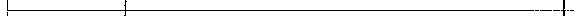 Impresión,  Encuadernación y Reproducción01/12/2020      Impreslón de20,000 sellos postales de la emls!ón postal Navidad 2020             ¡ Villancicos para el Departamento de Arte y Cultura de la  Dirección General       I de Correos y Telégrafos.                                                                                    14,600.00     DIRECCION GENERAL DEL DIARIO  DE CENTRO AMERICA Y TIPOGRAFIANACIONA15731300-81133       Vlaticos en el Interior                                          01/12/2020      Viáticos por constituirse en  la agencia postal ubicada en el Departamento de  Ide Ch!qulmula tos días 26 al 28 de noviembre de 2020707.00   JULIO CESAR ROMERO SOLIS3360626-9!136-    ----   ---------¡--------j---------------   -----   - -Reconocimiento de Gastos                                    01/12/2020      Por anticipo de reconocimiento de gastos por haberse constituklo en la                   1,369.00     ORLANDO NATARENO                          16532341: agendas postales de los departamentos de  San Marcos, Quetzaltenango.                                            CONTRERAS                                                      I Retalhuleu, Sudutepequez, Esculnt!a, Santa Rosa y Jutiapa de! 8 al 11  de         !                                                                                                                                                                                                                                                                                                                                                                                                                                                                                                                                                                                                                                      1Diciembre de 2020.  Con el objeto de apoyar en la veríñcecíon del estado                                                                                                            ¡       --------l"'e,_,n. ,.,r"'"'estru"ctu-"-r'-"_vu�,.,,,,-,,�,.,ó"'-"d-"-""ch"'a"'s-'a""e"n,,,c,a,,c_               ¡_                        -+---------:136136Reconocimiento de GastosReconocimiento de Gastos01/12/2020      Por anticipo de reconocimiento de gastos por haberse constituido  en la agencias postales de los departamentos y municipios de San Marcos, Quetzaltenango. Retalhu!eu,  Sudutepequez, Esculnt!a, Santa Rosa y Jutiapa del 8 al  11 de Diciembre de 2020.  para apoyar en la verificadon del estado         de  infraestructura v oosesión de dichas aoencias.01/12/2020      Por anticipo de reconocimiento de gastos por haberse coostituklo en la agencias postales de El  Progreso,  zecepa  y Chiquimu!a los días 26,  27 y 28 de noviembre del 20201,437.50        BILLY HUMBERTOVELASQUEZ CASTILLO892.00   KAREN  LISSEfTE ORTIZ CALDERON19701454111826412771136Reconocimiento de Gastos01/12/2020      Por antícípo de reconocimiento de gastos por haberse constituido  en la•                                                                  1,652.00 YUNIR ANTONIO CORTEZ                     51925907[136agencias postales de Santa Rosa, Jutiapa, Jalapa, Chiquimula, Sokilá,                                                                 GARCIA                                                             1Quiché, Totonlcapan, Quetza!tenango y San  Marcos los dlas 30 de noviembre y del 01 al 04 de diciembre de 2020.agencias postales de los Departamentos y municipios de Izaba! y Jalapa,  los  ;                                                                                                                                            ALBA                                                                JReconocimiento de Gastos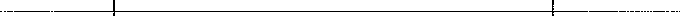 01/12/2020Por anticipo de reconocimiento-de-Qa_st_o s _po_r�h-�be-se-c_on_s_b_tu_��o-e_n_a--�--1-3-4-1-0-0--t--L-Ula verificadon de las       ¡E_N_R-QL_O_P-----8544 i708 !días 10 al  13 de Diciembre de! 2020, para apoyar enmismas.                                                                                                    111136-Reconocimieni0�-Ga_st_o_                            +-_0_1_/  /_2_0_2_0_f-P---n-ti_i_po_e-ec-o_n_oc    m_e--o_d_e_g     st_o_s_po r_h�be-r5e constituido en la          l                  846.90        ANA MARGARITA----+------655-6433,                                                                                                                                                                                                                                                                                                                                                                                                                                                                                                                                                                                                                                                                                                                                                                            agencia postal de Baja Verapaz los días 02 al OS de diciembre.                                                      XIMENA MELGAR1                                                                                                                                                                                                                                                                                                                                                                                                                                                                                                                                                                                                                                                                                                                                                                                                                                                                                                                                                                                                                                                                                                                                                                                                                                                                                                                                                                                                                                                                                                                                                                                                                                                                                                                                     PALACIOS¡                              _----------------+------+--------------   - ----   -1'- -       -       -   -            _j136Reconocimiento de Gastos01/12/2020Por anticipo de reconocimiento de gastos por haberse constituido en la agencias postales de El  Progreso, Zacapa, Baja verepaz,  EscuinUa, Suchitepequez, Retalhuleu los días 26 y 27 de noviembre de 2020.--  ----    --- --- - --   --       ---501.00  VICTOR ALFONSO QUIN                       79507255¡ BARRERA                                                          ,1136Reconocimiento de Gastos01/12/2020Por anticipo  de reconocimiento de gastos por haberse constituido  en la agencias postales de Santa Rosa, Jutíapa, Jalapa, Chiquimula, Sololá, Quiché, Totonicapan, Quetza!tenango y San Marcos los dlas 30 de noviembre y del 01 al 04 de diciembre de 2020.1,656.00   VICTOR ALFONSO QUIN BARRERA795072551                                       I--     --    ----!-----------------l-------l----------                                                                                                                                            1136Reconocimiento de Gastos01/12/2020Por anticipo de reconoc!miento de gastos por haberse constituido  en la           :agencias postales de El  Progreso, Zacapa  y Ch!qurmula los días 26, 27 y 28     ¡de noviembre  del 2020707.00ANA MARGARITAXIMENA MELGAR PALACIOS76556433¡i136Reconocimiento de Gastos01/12/2020                                                                                                                                                                 !Por anticipo de reconocimiento de gastos por haberse coostituklo  en la agencias postales de El Progreso, Zacapa y Chiquimu!a  los días 26, 27 y 28 de noviembre del 2020805.00     REBECA ESPERANZA GONZALEZ MORALES------'16937783!f----+-------------------+------    1136Reconocimiento de Gastos01/12/2020Por anticipo de reconocimiento de gastos por haberse constituido  en la           1agencias postales de El  Progreso, Zacapa, Baja Verapaz, Escuintla,5uchitep€quez, Retalhuleu los días 26 y 27 de noviembre de 2020.486.00   HUGO HENRY PANIAGUA SOTO47617969!136Reconocimiento de Gastos01/12/2020Por anticipo de reconocimiento de gastos por haberse constituido en la agencias postales de Santa Rosa, Jutiapa, Jalapa, Chiquimula, Sololá, Quiché, Totonicapan, Quetzaltenango y San Marcos los dias 30 de noviembre y del 01 al 04 de diciembre de 2020.1,653.00   WALTER HORACIO LEE CABRERAi12444936¡1''-----------------+-------+----------136Reconocimiento de Gastos01/12/2020Reconocimiento de gastos por haberse consbtuido en la agendas postales      ide tos Departamentos y municipios de Izaba! y Jalapa,   los días de!10 al  13de Dtclembre del 2020, para apoyar en ta verfficacion  de las mismas.1,330.00   SELVIN OMAR JIMENEZ MORATAYA         i                                                     _413834001'          I-  - ----  -   ---- ------------+-------+--------                                               1136       Reconocimiento de Gastos101/12/2020Por anticipo de reconocimiento de gastos por haberse constituido  en laagencias postales de El  Progreso, Zacapa y Chiquimula los días 26,  27 y 28 de noviembre del 2020887.00       CARLOS ALEJANDROMAZARIEGOS ESCOBAR4321144791136Reconocimiento de Gastos-----------+----------------01/12/2020       Por anticipo de reconocimiento de gastos por haberse constituido en laagendas postales de los Departamentos y municipios San Marcos,                   , Quetzaltenango, Retalhu!eu, SUch!tepequez, Escuintla Santa  Rosa y Jutiapa1,335.50    KAREN  LISSETE ORTIZ CALDERON82641277¡!�---�----------------I!os días 08 al 11 de Diciembre del 2020,  para apoyar en la venficacion de las  Imismas. infraestructura v ooseslon.                                                                 '                                                                                    _J__                                                                                                                                                           1136Reconocimiento de Gastos1142iFletes1---- --   ---  -                                                                                                           ------18/12/2020      servicio de correspondencia y paquetería de la Dirección General de Correos           17,675.00     LINEAS TERRESTRESy Telegrafos hacia agencias postales del país periodo 03/11/2020 al                                                GUATEMALTECAS30/11/2020.599635-KI!143SERVICIO DE ALMACENAJE01/12/2020      Servicio de almacenaje de sacas postales  importación en el Área delAeropuerto Internacional Ja Aurora, correspondiente al periodo de01/11/2020 al 30/11/2020.7,483.02    ASOCIACIÓN PARA EL!                                                                                                                                                                                                            DESARROLLOECONÓMICO'15244909:2¡1i57863-0,íe-----¡-------�---------¡-------¡-----------------------�------¡--------·-----------  --153        Arrendamiento de máquinas y equipos de         01/12/2020      Arrendamiento de 15 equipos multifuncionales (fotocopiadora,                                   7,860.00      Vega Vlllatoro Edelso                      20514123oficina                                                                                              impresora y escáner) periodo del mes de Noviembre. Para uso en  los                                                            JavierDepartamentos, Secciones y Unidades ubkados en eledificio central de la DGCT.155       Arrendamiento de medios de transporte---              -----01/12/2020      Arrendamiento u/o alquiler de vehículo tipo camioneta 4*4 para la  DirecciónGeneral de Correos y Telégrafos en comisión oficial al interior de laRepública de Guatemala, del 11 al  16 de octubre de 20207,628.04          Renta autos deGuatemala S.A.--   - --------,6312551f----+----------------if------+------------155Arrendamiento de medios de transporte21/12/2020       Por arrendamiento de vehículo tipo pick-up 4x4 para el departamentoadministrativo de la DGCT1,884.00        RENTA AUTOS DEGUATEMALA SOCIEDAD ANONIMA6312551f----+---------------·------  ------  -----      ----                                                                       -------  -----�-�------r----------¡---------1158Derechos de Bienes Intangibles01/12/2020Por servido de actualiización de licencia Adobe Creatíve Ooud e instalación            24,000.00       Grupo  W. Sociedad de sistema macos  para el Departamento de Filatelia Arte y Cultura de la                                                    Anonima Dirección General de Correos y Telégrafos.98635751¡-----·------------------·-165       Mantenimiento y Reparación de Medios de[Transporte01/12/2020      Servido de mantenimiento y reparación para Vehículo tipo mfcrobus placa O966880 con número de inventario 305-17-02-049  registro SICOIN00007508 propiedad de la  DGCT950.00      SERVI AlJTOS SAN JORGE SOCIEDADANONIMA60024607165       Mantenimiento y Reparación de Medios de[Transporte01/12/2020      Servicio de mantenimiento y reparación para e! vehículo tipo panel placas C767BMV con número e inventario  VEH/DGCT/0004  SICOIN 0044508F, propiedad de la  DGCT.2,500.00       SERVI·AlJTOS SAN JORGE,  S. A.779798211165Mantenimiento y Reparación de Medios deTransporte01/12/2020Servido de mantenimiento y reparación para el vehículo tipo panel placas C765BMZ  con número e Inventario  VEH/DGCT/0008 propiedad de la Dirección General de Correos y Telégrafos.3,550.00SERVI·AlJTOS SAN JORGE,  S. A.7797982:1f---165Mantenimiento y Reparación de Medios deTransporte01/12/2020      Servicio de mantenimiento y reparación para e! vehículo tipo panel placas M188FY con número  e inventario  0038D5EC  propiedad  de la Dirección General de Correos y Telégrafos.400.00SERVI-AlJTOS SAN JORGE, S. A.7797982165---   ---------   ·--1----------jf--------------------------�-----+---------+----------<iMantenimiento y Reparación  de Medios de         01/12/2020      Se/Vicio de mantenimiento y reparación para el vehículo tipo panel placas                   7,015.00        SERVI-AUTOS SAN                               77979821Transporte                                                                                         C866BDT con número e inventario VEH/DGCT/002, con número de SICOIN                                           JORGE, s. A.00445009 propiedad de la  D!reccfón General de Correos y Telégrafos.165        Mantenimiento y Reparación de Medios de[Transporte01/12/2020      Servicio de mantenimiento y reparación de vehículo tipo camioneta placa0360BBH con número  de inventario 305-02-01-050registro SICOIN OOOF970E propiedad de la DGCT.3,065.005ERVI ·AlJTOS SAN JORGE,   S. A.779798211651--- ----------,-----------�---�-------�-----+----------¡------�Mantenimiento y Reparación de Medios de         18/12/2020      Se/Vicio de mantenimiento y reparación para Vehículo tipo pid<-up  placa                      2,300.00    ARIAS  MORALES JOSE                           7797982!!Transporte                                                                                         P525BNB con número de inventario 305-17-02-048 registro SICOIN                                                     NELSON JAVIER                                            !OOOD75D8 propiedad de la DGCT165Mantenimiento y Reparación de Medios de[Transporte18/12/2020Servicio de mantenimiento y reparación para el vehículo tipo camionl placa:0697888 con número de Inventario:  305-17-02-039 registro SICOIN00079940, propiedad de la DGCT.5,355.00    ARIAS MORALES JOSE NELSON JAVIER7797982:!1165-------�-------¡--------t------·· ··-------Mantenimiento y Reparación de Medios de         18/12/2020      Servicio de mantenimiento y reparación para Vehículo tipo pick-up placaTransporte                                                                                         0967BBD con número de inventario 305-17-02-047  propiedad de la DGCT2,415.00       SERVI AlJTOS SAN JORGE SOCIEDADANONIMA16002460711!1--  .                          -                                                                               f----                           �------··-·168        Mantenimiento y Reparación de Equipo deComputo01/12/2020      Servicio de mantenimiento y l!mp!eza para 115 equipos de cómputo de losdistintos Departamentos, Unidades y Secciones de la DGCT.24,010.85   GRUPO ITD,  SOCIEDAD ANONIMA80187188!ie                 ,                                                                            -+-------- -- -174Mantenimiento y Reparación  deInstalaciones01/12/2020      Servicio  de Instalación de acometida eléctrica de las bcxlegas de zona  6pertenecientes a la  Dirección General de Correos y Telégrafos24,950.00      CONSTRUCTORA GTSOCIEDAD ANONIMA9023268-2:1----+----------------+-------                                                                                                                      1195Impuestos,  Derechos y Tasas01/12/2020      IMPUESTOS  Y ARBITROS  MUNICIPALES  MES DE JULIO  I10.00     MUNICIAPALIDAD  DE QUETZALTENANGO588364-411f-------¡-  --  -197Vigilancia y Seguridad01/12/2020Contratacion del servicio de vigilancia y seguridad para el edificio central de la Dirección General de Correos y Telégrafos correspondiente al mes de noviembre 202012,900.00  AGENCIA  DE SERVICIOS DE PROTECCION  Y8266530-3'1f-----f--------   ---------f---------�---�----------�!---199Otros Servicios No Personales01/12/2020Servicio de Desodorización y Aromatización para el edificio                            1                                                                                                     2,270.16            PROYECTOScentral de la  Dirección General de Correos y Telégrafos, correspondiente al                                                   EMPRESARIALESmes de Noviembre de 2020.                                                                                       !                                                                                                                                                                                                                                 SOCIEDAD ANONIMA5769371<111--------!----------------------�---199Otros Servicios No Personales01/12/2020Compra de malla galvanizada y contratación del servido para la instalación de la misma en ventanas de la planta de procesamiento Postal del Departamento de Operacfones Postales de la Dirección General de Correos y Telegrafos con el objeto de seguridad y resguardo de las piezas postales.2,000.00            FABRICA  DE ESTRUCTURASMETALICAS   SARILLAS80808352:'f------,---------   -- --  -                                                                                                                                                                                                                                                                                                                                                                                        1199Otros Servicios No Personales01/12/2020Servicfo de mantenimiento de jardín y áreas verdes de! Edificio central de !a Dirección General de Correos y Telégrafos, correspondientes al mes de            I Noviembre 2020.                                                                                                          !2,270.00    EDGAR EMILIO  PALMA GONZALEZ42732611¡!----f-----------------,--   ---i                199       Otros Servicios No Personales                              01/12/2020      Servicio de reparación de balean para fa agenda  postal de Cuilapa SanataRosa, derivado  a los daños que sufrio por el robo misma que pertenece  a laDGCT199-- - Otros Servici-o-s--- -P-r_so_n_a-e-s-----f---/-1-/_2_0_0-+-tr_os_se_rv1ci_s                         _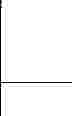 252.0056.00BARRIENTOSMUNICIPALIDAD DE QUETZALTENANGO6351352:58836441�199     Otros SefV-l,--s_N_o=    ,-o_n_a_e_s   ,f----8_/=  /_2=   0--+Se-tv1,- -o-d_e_m_a_t_e_n=    en_to YTirñpieza profesional para el edificio central de Ja-----+---------+---------0!	Dirección General de Correos y Telégrafos correspondiente al mes de noviembre 2020.29,906.67SERVICIOSAMBIENTALESUNIVERSALES9247520511                                                                                                                               -----------------�-----�-------                                                                                                                                                                                                                                                                                                                                                                           1'199       Otros Servicios No Personales                             21/12/2020      Servido de vitrificado  de 1000 metros cuadrados de plso de! edificio central           15,000.00          SOLUCIONES Y                                  7055269de la DGCT                                                                                                                                                        SERVICIOS SOCIEDAD ANONIMA- ---199       Otros Servicios  No Personales                             21/12/2020      Contratación del servicio de apertura y habilitación para cajas fuertes y          '             25,000.00       ROCA MENDEZ  DE                            485789831cambio de clave, ubicadas en la DGCT.                                                                                     MEDINA GLADIS NOEMI                                   i------                                                                           1199       Otros Servidos No Personales                           21/12/2020      Por servicio de desinfección profedonal para el edificio y servicio de                         40,450.00       RANERO LOGISTIC                       843059321desinfección gas ozono de flotilla de vehiculos para La DGCT.                                                                        50CIEDAO ANONIMA'''1- -                                                                                                        -----------------------------                                                                                                                                                                                                                                          J199       Otros Servicios  No Personales                             21/12/2020      Servicio de rotulación tipo panel propiedad  de la DGCT para la identificacion          10,764.64         SAENZ OROZCO                                7055269!de la misma con !a nueva imagen.                                                                                             ANASTACIO AUGUSTO'!--------,211      Alimentos para Personas                                     01/12/2020      Compra de menú de cena  para personal de la Sección de Almacen Y Seccfon               237.50       POLLO CAMPERO S.A.                            904945,1                                                                                                                                                                                                                                                                                                                                                                                                                                                                                                                                                                                                                                                                                                                                                                                                                                                                                                                                                                                                                                                                                                                                                                                                                                                                                                                                                                                                                                                                                                                                          de Transportes  de la Dirección General de Correos y Telégrafos que laboro1                                                                                                                                                                                                                                                                                                                                                                                                                                                                                                                                                                                                                                                                                                                                                                                                                                                                                                                                                                                                                                                                                                                                                                                                                                                                                                                                                                                                                                                                                                                                                               en horario extraordlnario (nocturno) el día  02/12/2020.1-  ---    --- -'·-·d211Alimentos para  Personas                                        01/12/2020      Compra de menú de cena para personal de la Sección de Almacen  de laDirección General de Correos y Telégrafos que laboro en horarioextraordinario (nocturno) el día  23/11/2020.95.00    POLLO CAMPERO S.A.                             904945¡------                                                              -----�211¡Alimentos  para  Personas                                        01/12/2020Compra de menú de cena para personal de ta Sección de Compras del                              94.00    POLLO CAMPERO  S.A.                         9049451Departamento Administrativo de  la Dirección General de Correos yi                                                                                                                                                                                                                                                                                                           Telégrafos que laboro en horario extraordinario (NOCTURNO) 20/11/2020.'----   -                                                                                                       -  -  -  ---                                                                                                             --- ------------  -                                                                                                                                  -  ----211        Alimentos para  Personas                                        01/12/2020      Compra de menú de cena para persona! de la Sección de Compras  del                               96.00          INDUSTRIA DE11!4521587'Departamento Administrativo de la Dirección Genera! de Correos y                                             HAMBURGUESAS S.A.Telégrafos que laboro en horario extraordinario (NOCTURNO) 30/11/2020.'---                                                                                                                                                                                                                                                                                   1211      Alimentos para  Personas                                        01/12/2020      Compra de menú de cena para personal de la Sección de Compras del                       140.50     POLLO CAMPERO S.A.                            904945]Departamento Administrativo de la Dlrecoén General de Correos yTelégrafos que laboro en horario extraordinario (NOCTURNO)  el día                                                                                                                                                      123/11/2020.                                                                                                                                                                                                                               1Departamento Administrativo  de la Dirección General de Correos y.                     Telégrafos que laboro en horario extraordinario 25/11/2020.'-·                                                                                                         -------                                                                                                                                                                                                                     ---     -  ------RENGLON   NOMBRE  RENGLON  PRESUPUESTARIO          FECHA COMPRA                                 DESCRIPCJON                                                                         MONTO                    PROVEEDOR                          NIT211Alimentos para Personas01/12/2020Por compra de 833  garrafones de agua purificada para leos oasis de !aDirección General de Correos y Telégrafos.9,996.00DESARROLLO                                  7351216¡ COMERCIALL                                            IGUATEMALLTECOI--  ------------------------+------+-------------------------+-----+---------f-------I----,211232Alimentos para  PersonasAcabados Textiles01/12/202001/12/2020Compra  de menú de cena para personal de la Sección de Almacen de laDirección General de Correos y Telégrafos que laboro en horarioextraordinario  (nocturno) el día   24/11/2020.Compra de cortinas  para uso de Atención al Usuario del Departamentos deOperaciones Postales de la DGCT.92.40        FRANQUICIA DELIMPIEZA, SERVICIO Y CALIDAD,  S.A.2,255.00     Fabrica de Persinas yComplementos68142463¡i16882072',-_2_3_9----t-O_tr_os-e-xti-l-es Y vestuario  --  - --                     01/12/2020--------------�----    íCompra de banderas con la  nueva imagen de la Dirección General deCorreos y Telégrafos,  para tanzamlento de reapertura del servicio postal.950.00      DISTRIBUIDORA DE SUMINISTROS YSERVICIOS1038564471!243        Productos de Papel o Cartón                                 21/12/2020       Compra de sobre membretado, full color, cuatro diseños para elDepartamento de Filatelia, Arte, u Cultura de !a DGCT.6,400.00    RAMOS ERICK MOJSES                        274697%!'261        Elementos y Compuestos Químicos                   01/12/2020      Servicio de mantenimiento y reparación de vehículo tipo camioneta  placa0360BBH con número de Inventario 305-02-01-050 registro SICOINOOOF970E propiedad de la  DGCT.135.00       SERVI-AUTOS SAN JORGE,  S. A.600246071261        Elementos y Compuestos Químicos                     18/12/2020       E!ementos y compuestos quimicos para el Servicio de mantenimiento y reparación para Vehículo tipo  p!ck-up placa 0967880 con número de Inventario 305-17-02-047 propiedad de ta DGCT270.00       SERVI-AUTOS SAN JORGE SOCIEDADANONIMA60024607¡¡262       Combustibles y Lubricantes                                 01/12/2020      lubricantes t aceites  para Vehículo tipo mtcrobus   placa O  966680 con número de inventario 305-17-02-049  registro SICOIN  00007508 propiedad de la DGCT886.00       SERVI-AUTOS SAN JORGE SOCIEDAD-ANONIMA60024607¡262       Combustibles y Lubricantesl 262_::bustibles y Lubricantes01/12/202001/12/2020Reparación, !ubricantes y aceites  para vehículo tipo  Panel placa C767BMVcon número de Inventarlo VEH/DGCT/0004 propiedad de la  DGCT.Lubricantes para el Servicio de mantenimiento y reparación para Vehículo tipo  panel placa C359BMZ con número de inventario VEH/DGCT/0008 propiedad de  la DGCT.433.32460.00-  -  ----    -----------+------�SERVI-AUTOS SAN                           600246071JORGE,  S. A.SERVI-AUTOS SA-N  --t----600-2-4J6071JORGE, S. A.                                                   1- -  -  -    - -----   -------------------------------    --- ---262Combustibles y Lubricantes01/12/2020Servicio de mantenimiento y reparación de vehículo tipo camioneta placa0360BBH con número de inventario 305-02-01-050 registro SICOINOOOF970E propiedad  de la DGCT.406.00SERVI-AUTOS SAN JORGE, S. A.60024607:i--------t------------     --                                                                                                  1262Combustibles y Lubricantes01/12/2020       Lubricante para el servicio de mantenimiento y reparacton  para el vehlcu!o      Itipo camion placa: C886BDT con numero de inventario: VEH/DGCT/0002propiedad de la DGCT.                                                                                                      i2,649.96SERVI-AUTOS SANJORGE,  S. A.60024607'1---+------------�---    ------  ,-------¡-------------¡-----------1r262Combustibles y Lubricantes18/12/2020Lubricantes y aceites para Servicio de mantenimiento y reparación para el               2,469.96    ARIAS  MORALES JOSE                      7797982'vehículo tipo camionl placa: 0697888 con número de lnventerto:  305-17-02-                                      NELSON JAVIER                                               !039 registro SICOIN 00079940, propiedad de la DGCT.1                                         268       Productos Plásticos,  Nylón, Vínil y PVC                  01/12/2020      Compra de insumos para ser utilizados en el baño del Departamento deOperaciones Postales de la Dirección General de Correos y Telégrafos.714.00     DISTRIBUIDORA DE SUMINISTROS YSERVICIOS!1038564471!                                         268269Productos Plásticos,  Nylón, Vinil y PVCOtros Productos Quimicos y Conexos21/12/2020      Compra de dispensador de agua para ser utilizado en atendon al usuario, del Departamento de Operaciones Postales de !a DGCT.01/12/2020      químicos para el servicio de mantenimiento y reparacfón para Vehículo tipo    I microbus placa   O 966880 con número de inventario 305·17·02-049 registro SICOIN 00007508 propiedad de la DGCT1,750.00      DISTRIBUIDORA DE SUMINISTROS YSERVICIOS55.00       SERVI-AUTOS SAN JORGE SOCIEDADANONIMA10385644-711600246071i269       Otros Productos Quimicos y Conexos01/12/2020Servido de mantenimiento y reparación de vehículo tipo camioneta placa0360BBH con número de inventario 305-02-01-050 registro SICOINOOOF970E propiedad de la DGCT.SS.00       SERVI-AUTOS SAN JORGE, S. A.6002460-7¡2691Otros Productos Quimicos y Conexos18/12/2020Químicos para el Servicio de mantenimiento y reparación para Vehículo tipo plck-up placa 0967880 con número  de inventario 305-17-02-047 propiedad de  la DGCTSS.00       SERVI-AUTOS SAN JORGE SOCIEDADANONIMA160024�1-��- Otros Productos Químicos y Conexos'18/12/2020Quimicos para Servfclo de mantenimiento y reparación para el vehículo tipo camlonl placa:  0697888 con número de inventario:  305-17--02-039  registroSICOIN 00079940, propiedad de la DGCT.180.00    ARIAS  MORALES JOSE NELSON JAVIER- 77979821!                                                                                                                                                                                                                                                                                                                                                                                                                                                                                                                                                                                                                                                                                                                                                                                                                                                                                                                   - --------------------+-----+---------------    ----      ----  ---272_ -Productos de Vidrio01/12/2020Compra de Vidrio de Smm de grosor para el Departamento de Filatelia Artey Cultura de la  Dirección General de Correos y Telégrafos1,100.00DISTRIBUIDORA DESUMINISTROS Y SERVICIOS.103856447:283       Productos de Metal01/12/2020       compra de malla galvanizada calibre 12, de 2mts cada rollo, para ventanasde la planta de procesamiento Postal del Departamento de Operaciones          'Postales de !a Dirección General de Correos y Te!egrafos.                                 ii2,146.18FABRICA DE ESTRUCTURAS METALICAS SARILLAS80808352r-r-r------                                                                                                      --  --------+-------f-f----=�283iProductos de Metal01/12/2020       Compra de materiales que se instalo en el de lavamanos que se encuentraen el despacho   para la Dirección General de Correos  y Telégrafos.741.30FERRETERIA El GLOBO                          736449L          	!                                         289       Otros Productos Metalicos01/12/2020      compra  de candado para ser utiizados por seguriedad  en la puerta  de la70.00FERRETERIA  LA!                                                                                                                                                                                                                                                                                                                                                                                                                                                                                                                                                                                                                                                                                                                                                                                                                                                                                                                                                                                                                                                                                                                                                                                                                                                                                                                                                                                                                                                                                                                                                                                                                                                                                                                                                                                                                                                                                                                                                                                                          741247571agencia de la DGCT ubicada  en Baja Verapaz.ECONOMICA289Otros Productos Metalicos01/12/2020Compra de candado para- Jcl_SE;g_u_n-d-,-d-e_n_a_p_u-rt_a_d_e -g-e-,-a_po_stl_l_d  a-:�--1-0--0-t--C-O_M_E_R_C_A_L_D_E_L         r_159869607:291Utiles de Oficina01/12/2020DGCT ubicada en Sanarate El  Progreso.                        ---�----�i·---�+---A-T_LA_N_TI_C_O        --+-----cc-=ciiCompra de sello  lineal automático de 22*58 mm para uso del Departamento  1                                                                                                                                                    110.00          MAURA NOHEMI                          341584721de Operaciones Postales de  la Dirección General de Correos y Telégrafos.      '                                                                                                             RODRÍGUEZ VILLATORODE PINEDA                                                         I1------+---------291Utiles de Oficina01/12/2020Compra de almohadilla y hule de 22*58 mm para uso de fa Sub-direcciónAdministrativa Financiera de   la Dirección General de Correos y Telégrafos.83.00         MAURA  NOHEMI RODRÍGUEZ  VILLATORODE PINEDA34158472:-   ----!------!-------------291Utiles de Oficina01/12/2020Compra de sellos  de hule varios temas, que seran utilizados por el Departamento de Filatelia Arte y Cultura de la D!recclón General de Correos y Telégrafos,2,000.00         MAURA NOHEMI RODRÍGUEZ VILLATORODE  PINEDA341584721!-------  --------  -------!----��1.�-92Utites de Limpieza y Productos Sanitarios21/12/2020Compra de 10 esponjas para putlr plso de la  DGCT13,000.00      DISTRIBUIOORA DE SUMINISTROS YSERVICIOS103856447'1293297Útiles educacionales y culturalesUtiles, Accesorios y Materiales Eléctricos21/12/202001/12/2020compra de crayones para ser unltzados por la unidad de relaciones públicasy comunicación sedal de la DGCTPor compra de Bombillas tipo LEO y 50  p!afoneras para ser utilizadas en las instalaciones de la Dirección General de Correos y Telégrafos.700.007,850.00DISTRIBUIOORA DE SUMINISTROS Y SERVICIOSDISTRIBUIDORA DE SUMINISTROS Y SERVICIOS103856447111038564471-----------�-------------- 1298298[Accesorios y Repuestos en GeneralAccesorios y Repuestos en General01/12/202001/12/2020Repuestos para el Servicio de mantenimiento y reparación para el vehículo tipo Panel placa: OS9BMZ con número de inventario: VEH/DGCT/0008, propiedad de )a DGCT.Repuesto para el Servicio de mantenimiento y reparación para Vehículo tipo panel placa C7678MV con número de inventario VEH/OGCT/0004 propiedad de la DGCT.S,8S5.006,816.68SERVI-AVTOS SAN JORGE SOCIEDAD ANONIMA.SERVI-AVTOS SAN JORGE SOCIEDAD ANONIMA.6002460-7!i6002461�-----t--                                                                                                                                                                                                                                                                                                                                                                                                                       !298i1_--298Accesorios y Repuestos en GeneralAccesorios y Repuestos en General01/12/202001/12/2020Repuestos para el Servicio de mantenimiento y reparación para vehículo tipo  i motocicleta placa M188FMY No de inventario 003805EC propiedad de la         ! DGCT                                          iReppuestos   para el Servicio de mantenimiento y reparación   para Vehículo    I tipo m!crobus placa O  966880 con número de lnventario 305-17-02-049        i registro SICOIN 00007508 propiedad de  la OGCT425.00780.00SERVI-AVTOS SAN JORGE SOCIEDAD ANONIMA.SERVI-AVTOS SAN JORGE SOCIEDADANONIMA.6002460-71-t----c===-=1298Accesorios y Repuestos en General01/12/2020Servicio de mantenimiento y reparación  de vehículo tipo camioneta placa0360BBH con número de inventario 305-02-01-050 registro SICOINOOOF970E propiedad de la DGCT.L-----+--4,011.001SERVI-AVTOS SAN JORGE SOCIEDAD ANONIMA.i6002460·71t    -----t298       Accesorios y Repuestos en General01/12/2020                             I Repuesto para vehlculo tipo camion C8668DT con numero de inventario        - [ VEH/DGCT/0002 SICOIN 00445009 propiedad de la DGCT.                                   i17,743.09SERVI-AVTOS SAN JORGE SOCIEDAD ANONIMA.:6002460-71298Accesorios y Repuestos en General18/12/2020Repuestos para el Servicio  de mantenimiento y reparación para Vehículo tipo pick-up placa P525BNB con número de Inventario 305-17-02-048 registro SICOIN 00007508 propiedad de la DGCT1,893.96    ARIAS MORALES JOSE NELSON JAVIER17797982;�-298Accesorios y Repuestos enc----cc----General18/12/2020Repuestos para el Servicio  de mantenimiento y reparación de vehículo tipo     Ipanel placa C360BMZ con numero de inventario VEH/DGCT/0005 SICOIN00445093                                                                                                              17,255.00    ARIAS MORALES JOSE NELSON JAVIER17797982¡i                       -                                                                                                                                                                                                             ----+--                                                                                                                 ----+----¡29811298Accesorios y Repuestos en GeneralAccesorios y Repuestos en General18/12/202018/12/2020Repuestos para el Servicio  de mantenimiento y reparación para e! vehículo     i                    8,069.00    ARIAS  MORALES JOSE tipo cam!onl placa: 0697BBB con número de inventario:  305·17·02-039                                                NELSON JAVIER registro SICOIN 00079940, propiedad de  la DGCT.                                           [Repuestos para el Servicio de mantenimiento y reparación para Vehículo tipo 1                                                                                                      7,731.68       SERVI-AUTOS SAN pick-up  placa 0967880 con número de inventario 305-17-02-047 propiedad   i                                                                                                                                                  JORGE SOCIEDAD de la DGCT                                                                                                                        :                                                                                                                                                                                                                                ANONIMA.779798211---6-0CC2CC4-C0= iRENGLON   NOMBRE  RENGLON PRESUPUESTARIO          FECHA COMPRA                                DESCRJPCION                                                               MONTO                    PROVEEDOR                              NIT299        Otros Materiales y Suministros                          01/12/2020      compra de clasificadores de sellos postales  y estampillas de sellos postales.    ;                   24,750.00   INDUSTRIA GRAFICA DE                      274697941OCCIDENTE1!i                                                                                                                                                                                                                                                                                                                                                                                                                                                                                                                                                                                                                                            -    -      -   -     -            -----518,777.57 J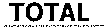 116SERVICIO  DE LAVANDERIA21/12/2020      por servicio de lavandería y secado para la sección de mantenimiento de la11,900.00GOMEZ CORONADO420122171,DGCT.BAUDILIO  RENE11-----    - ------------------  -  --111136Reconocimiento de Gastos01/12/2020Por anticipo de reconocimiento de gastos por haberse constituido en la712.00 ERICK EMILIO MAYEN DE712.00 ERICK EMILIO MAYEN DE502523721agencias postales de los Departamentos de Progreso,  Zacapa  y Ch!qulmula,LEONLEONlos díasd el 27 al 28   de Noviembre del 2020, para apoyar en la verificaciony coordinacion de las mismas.1136       Reconocimiento de Gastos                                  01/12/2020      Por anticipo de reconocimiento de gastos por haberse constituido  en la           I                                   787.00     MARIA ZIOMARA DEL                         28423089¡1136       Reconocimiento de Gastos                                  01/12/2020      Por anticipo de reconocimiento de gastos por haberse constituido  en la           I                                   787.00     MARIA ZIOMARA DEL                         28423089¡1136       Reconocimiento de Gastos                                  01/12/2020      Por anticipo de reconocimiento de gastos por haberse constituido  en la           I                                   787.00     MARIA ZIOMARA DEL                         28423089¡1136       Reconocimiento de Gastos                                  01/12/2020      Por anticipo de reconocimiento de gastos por haberse constituido  en la           I                                   787.00     MARIA ZIOMARA DEL                         28423089¡1136       Reconocimiento de Gastos                                  01/12/2020      Por anticipo de reconocimiento de gastos por haberse constituido  en la           I                                   787.00     MARIA ZIOMARA DEL                         28423089¡1136       Reconocimiento de Gastos                                  01/12/2020      Por anticipo de reconocimiento de gastos por haberse constituido  en la           I                                   787.00     MARIA ZIOMARA DEL                         28423089¡1136       Reconocimiento de Gastos                                  01/12/2020      Por anticipo de reconocimiento de gastos por haberse constituido  en la           I                                   787.00     MARIA ZIOMARA DEL                         28423089¡1136       Reconocimiento de Gastos                                  01/12/2020      Por anticipo de reconocimiento de gastos por haberse constituido  en la           I                                   787.00     MARIA ZIOMARA DEL                         28423089¡agencias postales de El  Progreso, Zacapa y Ch!quimula los días 26,  27 y 28ROSARIO  DE LEONde noviembre del 20201i1136Reconocimiento de Gastos01/12/2020Por anticipo de reconocimiento de gastos por haberse coostituklo en la846.90ORLANDO NATARENO16532341¡agencia postal de Baja Verapaz los días 02 al 05 de diciembre.CONTRERAS-----------i---  -136Reconocimiento de Gastos01/12/2020Por anticipo de reconocimiento de gastos por haberse constituido en ta           :ORLANDO NATARENO16532341agendas postales de El Progreso, Zacapa y Chiquimula !os días 26, 27 y 28CONTRERASde noviembre del 2020j165     Mantenimiento y Reparación de Medios de18/12/2020-  ----   - ------Servido de mantenimiento y reparación de vehículo tipo panel placa2,690.00ARIA MORALES ]OSE7797982!![TransporteC360BMZ con numero de inventario VEH/DGCT/0005 SICOIN 00445093NELSON JAVIER1